Комплект заданий по дисциплине МАТЕМАТИКАГруппа  СА – 22Преподаватель: Мелюхина Людмила ВасильевнаДАТА ПРОВЕДЕНИЯ ЗАНЯТИЯ: 17.09.2022Тема: Линейные уравнения.Количество часов на выполнение задания: 2 учебных часаСрок выполнения до 17.09.2022Задание:Составить конспект занятия по плану:Определение уравнения. Что значит решить уравнение? Что называется корнем уравнения?Определение линейного уравнения.Схема решения линейных уравнений.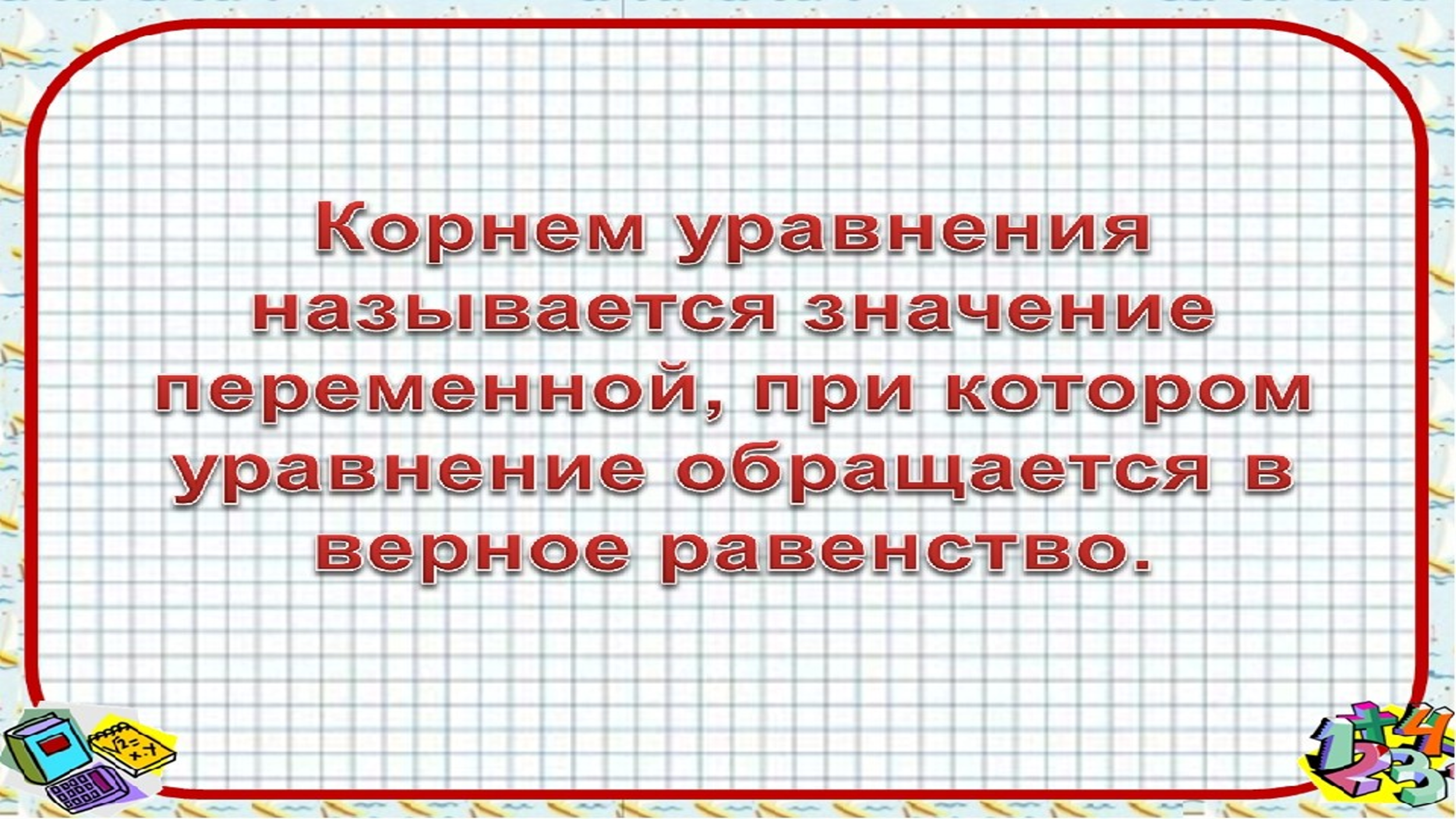 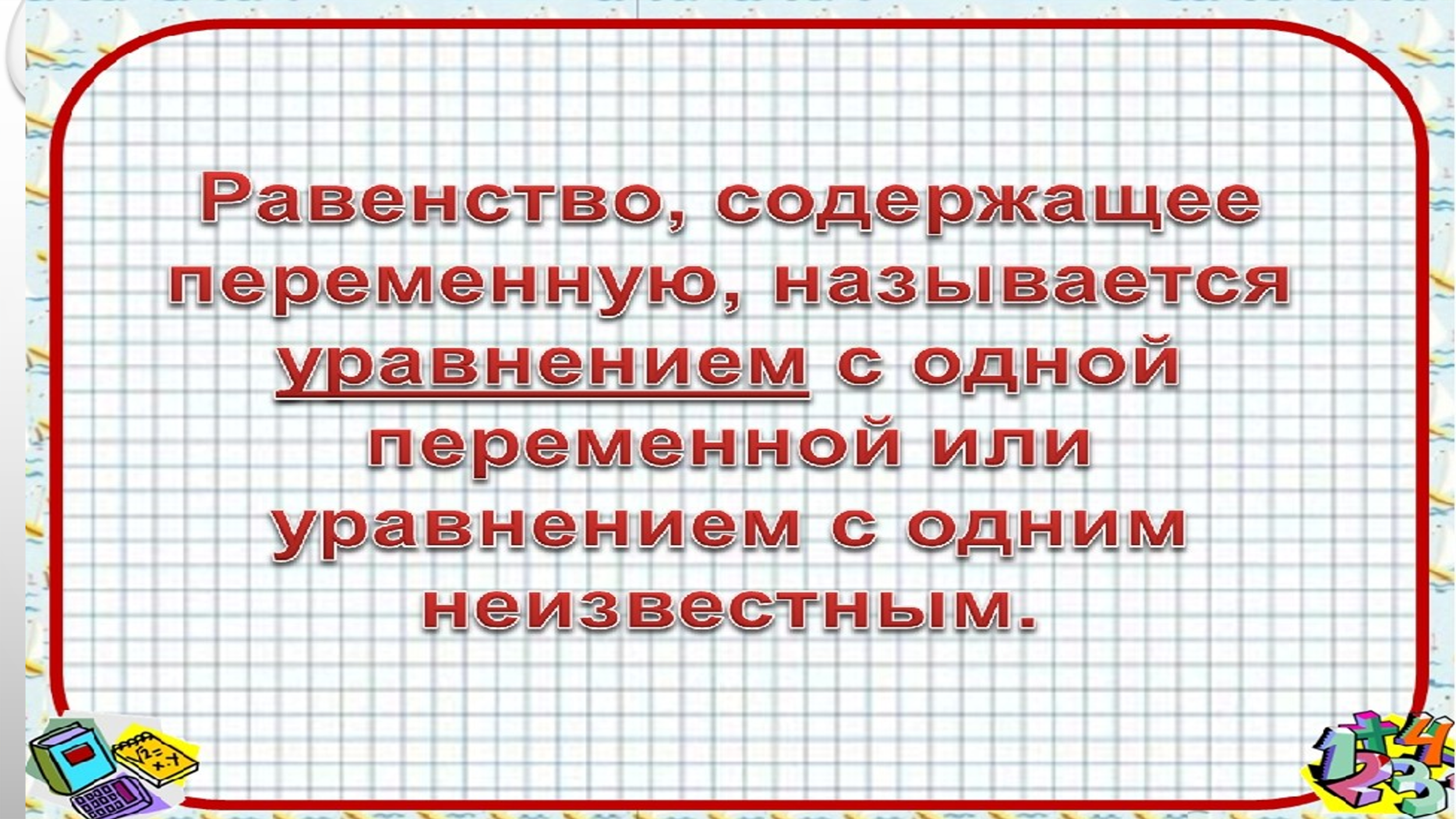 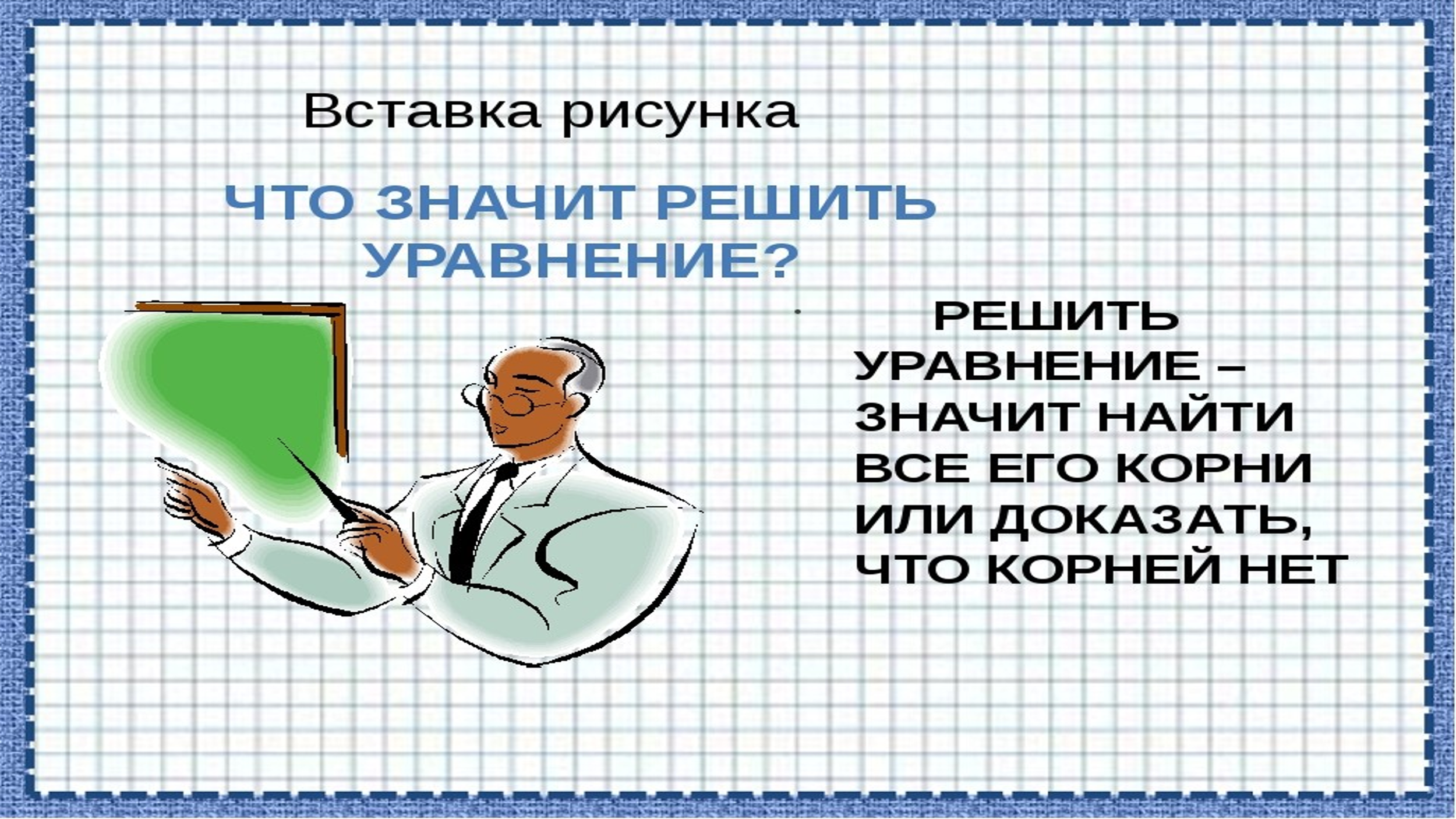 Общая схема решения линейных уравнений.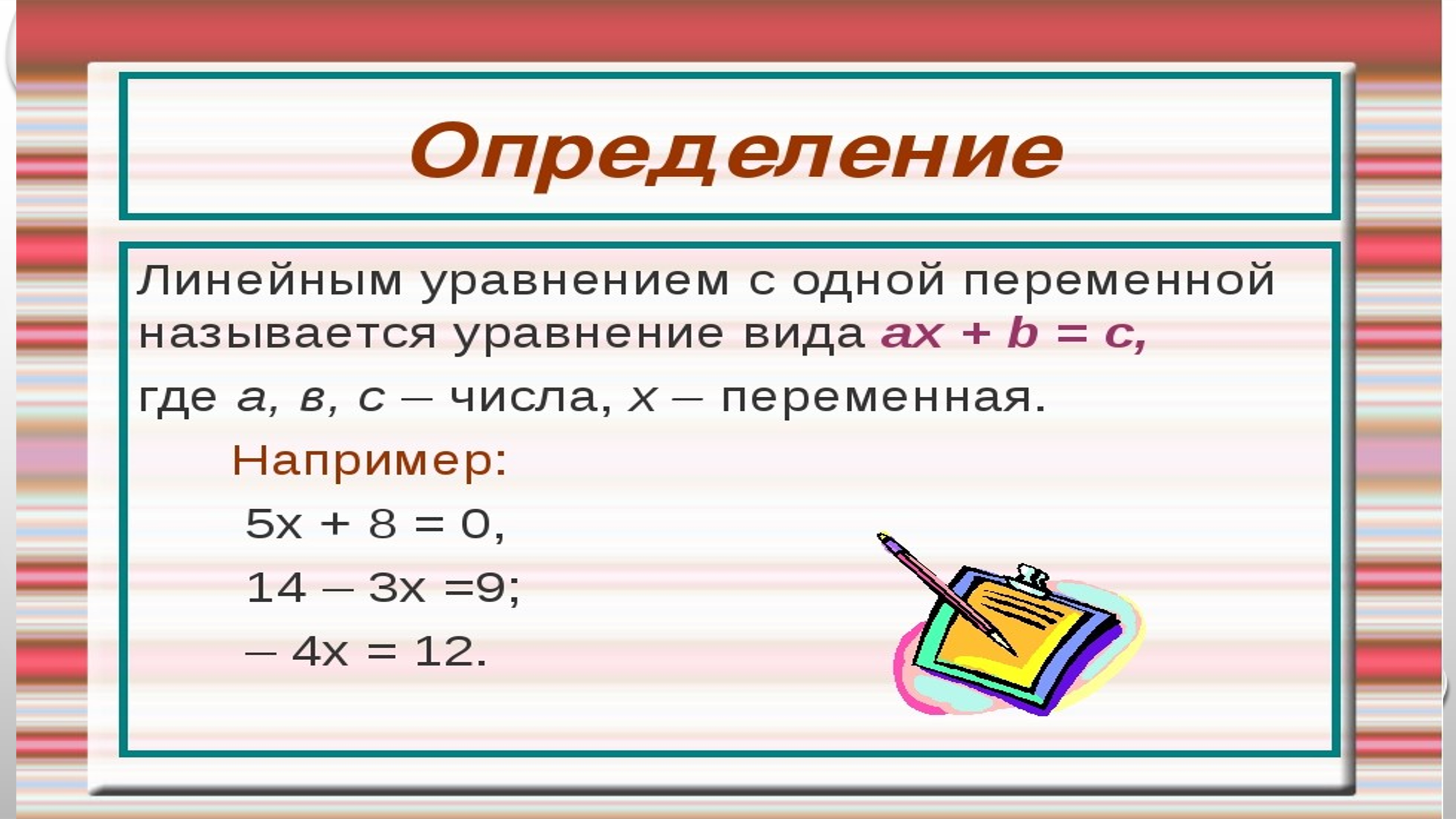 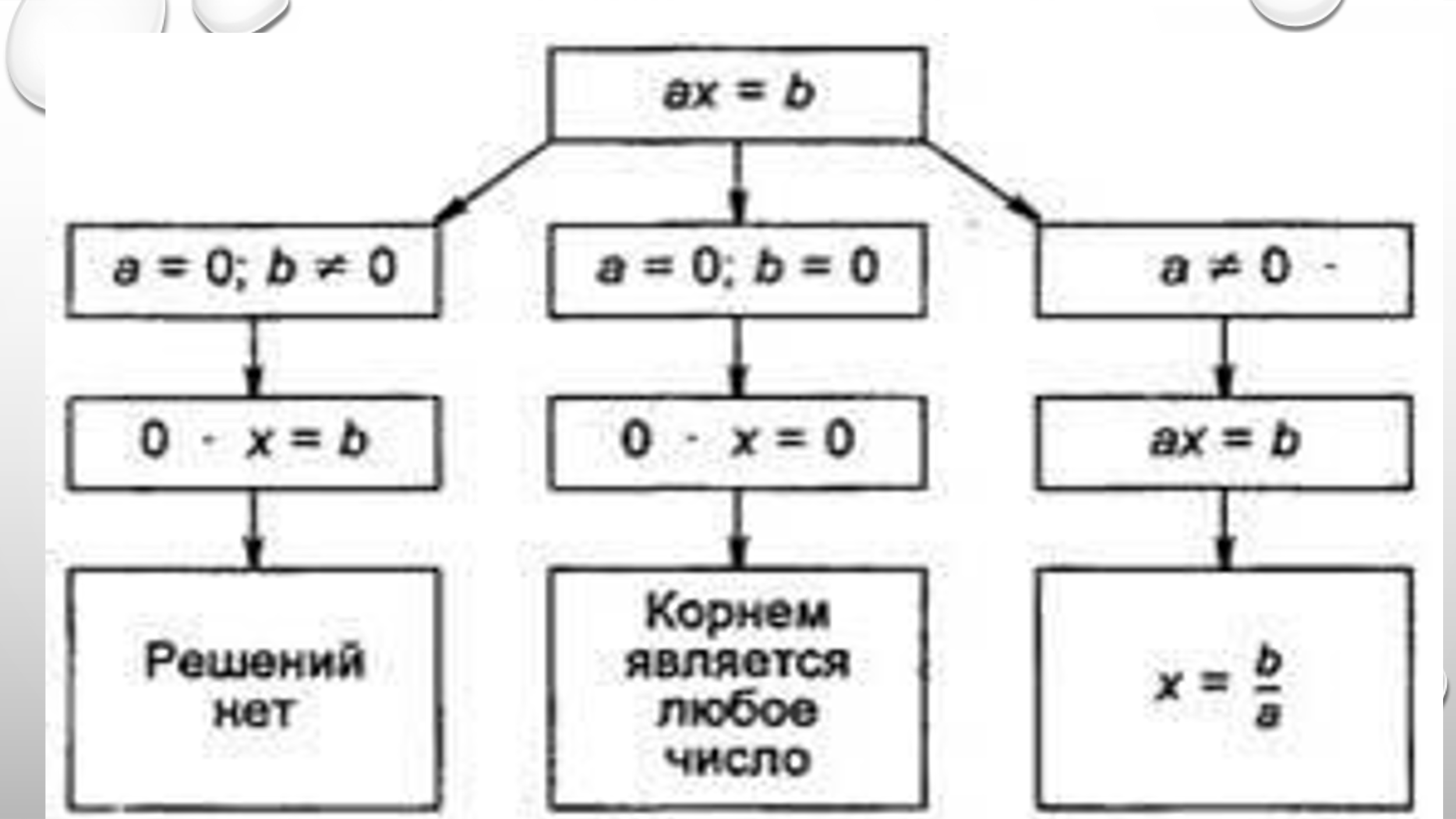 